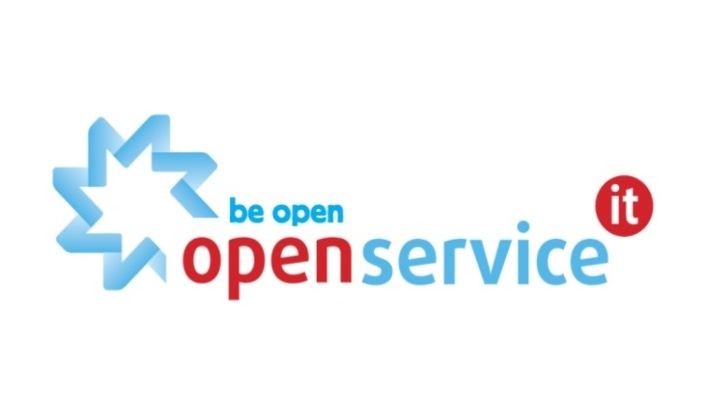 Карточка контрагентаПолное наименование организацииОбщество с ограниченной ответственностью «ОПЕН ТРЭЙД АЙТИ»Сокращенное наименование предприятияООО «ОПЕН ТРЭЙД АЙТИ»Наименование должности руководителяУправляющий индивидуальный предпринимательФ.И.О. руководителяДовбенко Леонид Сергеевич,  действует на основании Договора об управлении №ГП/5 от 21.05.2022 (срок действия 3 года)Юридический  адрес192019, РОССИЯ, Санкт-Петербург, ул. Седова, д. 11, лит. А, оф. 825, БЦ ЭврикаПочтовый адрес 192019, РОССИЯ, г. Санкт-Петербург, ул. Седова, д. 11, лит. А, оф. 401Телефон/факс+7 (960) 261 17 54Адрес электронной почтыoffice@open-s.infoИНН7811465634КПП781101001ОГРН1107847178010ОКВЭД (основной)51.43.2Наименование МРИ ФНСМежрайонная инспекция ФНС России № 24 по Санкт- Петербургу Режим налогообложенияУСН доходы минус расходыАдрес МРИ ФНС193315, Санкт-Петербург, Дальневосточный пр., дом 78Наименование ПФРГосударственное Учреждение Управление Пенсионного Фонда РФ по Невскому районуАдрес ПФР193318, г. Санкт-Петербург, ул. Джона Рида, д.2, к.2, лит. АРегистрационный номер ПФР088-010-071 883Наименование ФССФилиал №30 Государственного учреждения – Санкт-Петербургского регионального отделения Фонда социального страхования Российской ФедерацииАдрес ФСС197046, Санкт-Петербург, ул. Большая Посадская, дом 10аРегистрационный номер ФСС783002876478301ОКПО66031172ОКАТО40285561000ОКТМО40378000ОКОГУ49013ОКФС16ОКОПФ65Банковские реквизиты (основной р.с)Банковские реквизиты (основной р.с)Расчетный счет40702810303270001506БанкТОЧКА ПАО БАНКА "ФК ОТКРЫТИЕ"ИНН7706092528БИК044525999Корреспондентский счет30101810845250000999